DIO è VICINOFoglio di preghiera	Data:________________Per favore, copia questo foglio ogni volta, per ogni partecipante del tuo gruppoInizia puntualmentePorta la Bibbia, il Libretto MIP, una matita._________________________________________________________________________________________________________________Adorazione – Adora Dio per ciò che Egli è: le Sue caratteristiche, il Suo nome, il Suo carattere  (per favore, non citare esaudimenti o richieste di preghiera durante questo tempo).Caratteristica: Dio è vicinoDefinizione: Dio è vicino ad ognuno di noi: si è avvicinato a noi per mezzo di Gesù Cristo e vive in noi per mezzo dello Spirito SantoVersetti biblici: Salmo 145:18  -  Deuteronomio  4:7  -  Salmo 73:28Pensieri: ________________________________________________________________________________CONFESSIONE – In silenzio confessa i peccati al Dio che perdonaLettura di 1 Giovanni 1:8-9_________________________________________________________________________________________________________________RINGRAZIAMENTO – Ringrazia Dio per gli esaudimenti di preghiera concreti; per quello che Egli ha fatto – 1 Tessalonicesi 5:18(per favore nessuna richiesta di preghiera durante questo tempo).Versetti biblici: Salmo 34:19  -  Salmo 119:151Appunti personali: ______________________________________________________________________INTERCESSIONE – Intercedi presso Dio in favore di altri. Forma dei gruppi con due o tre partecipanti. La responsabile legge un passo biblico.Intercessione per i nostri figli. Ogni mamma prega per il proprio figlio.Versetti biblici: Salmo 34:19“Ti preghiamo, Signore, affinché _________________ (nome del figlio/a) comprenda quanto Tu sei vicino a lui, per aiutarlo e per salvarlo.”Figlio n° 1: _______________________________________________________Figlio n° 2: _______________________________________________________Figlio n° 3: _______________________________________________________Richieste particolari:Figlio n° 1: _______________________________________________________Figlio n° 2: _______________________________________________________Figlio n° 3: _______________________________________________________Intercessione per gli insegnanti Versetti biblici: Matteo 4:17  -   Isaia 55:6  -  Atti 26:18“Ti preghiamo, Signore, affinché ____________________ (nomi degli insegnanti) comprendano che il regno dei cieli è vicino a lui, per ravvedersi ed essere salvati.”Richieste particolari: _______________________________________________________Intercessione per la scuolaPregare per un risveglio spirituale della scuola e per la protezione di ognuno.“Ti preghiamo, Signore, affinché nella scuola ____________________ (nome della scuola) si cerchi il Signore mentre lo si può trovare, Lo si invochi mentre è vicino.”Intercessione per MIPPregare affinché ogni scuola sia coperta dalla preghiera.Pregare affinché il ministero MIP sia protetto, mantenendolo incontaminato e puro.“Ti preghiamo, Signore, affinché le mamme MIP ricordino sempre quanto Tu sei vicino a loro, pronto ad aiutarle nel loro compito di madri, in bontà e verità.“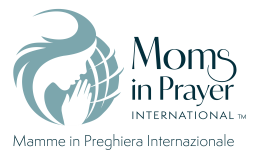 Esortazione: Le richieste di preghiera del gruppo sono confidenziali
e rimangono nel gruppo! 